PENGEMBANGAN MEDIA PEMBELAJARAN APLIKASI CANVA PADA PEMBELAJARAN TEMATIK TEMA                    BENDA, HEWAN DAN TANAMAN DI SEKITARKU                              KELAS I SD MUHAMMADIYAH SEI RAMPAHSKRIPSIOlehAYU PUSPITA SARI LUBISNPM 191434232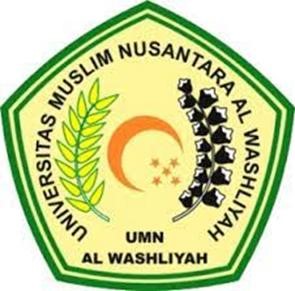 PROGRAM STUDI PENDIDIKAN GURU SEKOLAH DASAR FAKULTAS KEGURUAN DAN ILMU PENDIDIKAN UNIVESRITAS MUSLIM NUSANTARA AL-WASLIYAH MEDAN2023